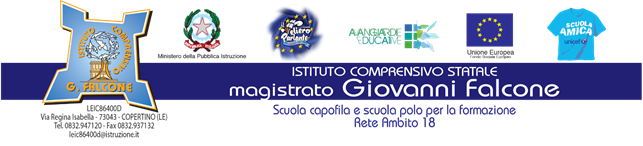 Tabella per la Valutazione delle attività a distanza(PER UTILIZZARE IL FILE, APRIRE IN DRIVE E CREARE UNA COPIA)Classe: ____ sezione: _____   Data:________________________ Disciplina: _______UdA: __________________________Attività a distanza: ____________________ Valutazione ContenutiTestElaboratoVOTO in decimiModalità→Alunno↓Esempio:Interrogazione in videoconferenzaEsempio:Google ModuliKahootEsempio:Elaborato graficoPresentazioneVideovotovoto %livello